ООО «ВЛАДИМРИТЕПЛОГАЗ»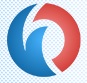 ПРЕСС-РЕЛИЗООО «Владимиртеплогаз» информирует потребителей о начале работы нового сервиса «Личный кабинет» Для улучшения качества обслуживания и удобства своевременной оплаты услуг с июня 2016 года на официальном сайте ООО «Владимиртеплогаз» начал работать новый сервис – «Личный кабинет».Данная услуга позволит абонентам:● просматривать историю платежей; ● отслеживать информацию о начисляемых услугах; ● просматривать расчет произведенных начислений; ● передавать показания приборов учета; ● производить оплату за теплоэнергию с помощью пластиковых карт платежных систем «Visa» и «Mastercard» без комиссии.  Вся информация относительно лицевого счета абонента в личном кабинете обновляется в режиме онлайн.Пока данный сервис доступен для пользования на территории Петушинского района, г. Гусь-Хрустальный и г. Киржач. В ближайшее время услугой смогут пользоваться потребители теплоэнергии на всей зоне присутствия ООО «Владимиртеплогаз».	Необходимую процедуру регистрации абоненты могут пройти на официальном сайте ООО «Владимиртеплогаз» vtg33.ru в разделе «Личный кабинет» lk.vtg33.ru. Для удобства абонентов вход в личный кабинет так же возможен через привязку к аккаунту одной из популярных социальных сетей.